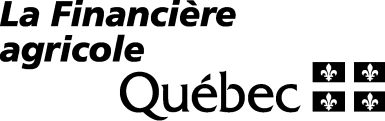 RAPPORT SUR LES TITRES ETSUR L’ÉTAT DES GARANTIESNo permanentNo prêt / MCINo prêt / MCIIDENTIFICATION DE L'EMPRUNTEURIDENTIFICATION DE L'EMPRUNTEURIDENTIFICATION DE L'EMPRUNTEURIDENTIFICATION DE L'EMPRUNTEURNom ou raison socialeNo de téléphoneNo de téléphoneNo de téléphoneAdresse (No civique, rue ou rang, municipalité)Adresse (No civique, rue ou rang, municipalité)Code postalCode postalIDENTIFICATION DU PRÊTEURIDENTIFICATION DU PRÊTEURIDENTIFICATION DU PRÊTEURIDENTIFICATION DU PRÊTEURNomNo de téléphoneNo de téléphoneNo de téléphoneAdresse (No civique, rue, municipalité)Adresse (No civique, rue, municipalité)Code postalCode postalPRÉLIMINAIRE (À remettre au prêteur pour obtenir le premier déboursement du prêt. Transmettre à La Financière agricole du Québec au moment de la production du rapport final.)PRÉLIMINAIRE (À remettre au prêteur pour obtenir le premier déboursement du prêt. Transmettre à La Financière agricole du Québec au moment de la production du rapport final.)PRÉLIMINAIRE (À remettre au prêteur pour obtenir le premier déboursement du prêt. Transmettre à La Financière agricole du Québec au moment de la production du rapport final.)PRÉLIMINAIRE (À remettre au prêteur pour obtenir le premier déboursement du prêt. Transmettre à La Financière agricole du Québec au moment de la production du rapport final.)(cocher la Loi appropriée)  Dans le cadre de l’octroi d'un prêt ou d’une marge de crédit à l’investissement obtenu en vertu de la :  Loi sur La Financière agricole du Québec (RLRQ, chapitre L-0.1);   Loi sur l’aménagement durable du territoire forestier (RLRQ, chapitre A-18.1), je déclare sous mon serment d'office :(cocher la Loi appropriée)  Dans le cadre de l’octroi d'un prêt ou d’une marge de crédit à l’investissement obtenu en vertu de la :  Loi sur La Financière agricole du Québec (RLRQ, chapitre L-0.1);   Loi sur l’aménagement durable du territoire forestier (RLRQ, chapitre A-18.1), je déclare sous mon serment d'office :(cocher la Loi appropriée)  Dans le cadre de l’octroi d'un prêt ou d’une marge de crédit à l’investissement obtenu en vertu de la :  Loi sur La Financière agricole du Québec (RLRQ, chapitre L-0.1);   Loi sur l’aménagement durable du territoire forestier (RLRQ, chapitre A-18.1), je déclare sous mon serment d'office :(cocher la Loi appropriée)  Dans le cadre de l’octroi d'un prêt ou d’une marge de crédit à l’investissement obtenu en vertu de la :  Loi sur La Financière agricole du Québec (RLRQ, chapitre L-0.1);   Loi sur l’aménagement durable du territoire forestier (RLRQ, chapitre A-18.1), je déclare sous mon serment d'office :(cocher la Loi appropriée)  Dans le cadre de l’octroi d'un prêt ou d’une marge de crédit à l’investissement obtenu en vertu de la :  Loi sur La Financière agricole du Québec (RLRQ, chapitre L-0.1);   Loi sur l’aménagement durable du territoire forestier (RLRQ, chapitre A-18.1), je déclare sous mon serment d'office :- que j'ai révisé les titres relatifs aux biens immeubles offerts en garantie du remboursement du prêt ou de la marge de crédit à l’investissement autorisé par le certificat mentionné en titre;que j'ai révisé les titres relatifs aux biens immeubles offerts en garantie du remboursement du prêt ou de la marge de crédit à l’investissement autorisé par le certificat mentionné en titre;que j'ai révisé les titres relatifs aux biens immeubles offerts en garantie du remboursement du prêt ou de la marge de crédit à l’investissement autorisé par le certificat mentionné en titre;que j'ai révisé les titres relatifs aux biens immeubles offerts en garantie du remboursement du prêt ou de la marge de crédit à l’investissement autorisé par le certificat mentionné en titre;- que les titres de l'emprunteur et/ou du constituant sur les biens immeubles offerts en garantie permettent à ce dernier de consentir les garanties exigées au certificat;que les titres de l'emprunteur et/ou du constituant sur les biens immeubles offerts en garantie permettent à ce dernier de consentir les garanties exigées au certificat;que les titres de l'emprunteur et/ou du constituant sur les biens immeubles offerts en garantie permettent à ce dernier de consentir les garanties exigées au certificat;que les titres de l'emprunteur et/ou du constituant sur les biens immeubles offerts en garantie permettent à ce dernier de consentir les garanties exigées au certificat;-que l’emprunteur et/ou le constituant m’a déclaré être propriétaire absolu des biens meubles corporels et incorporels, de même que des créances décrits à l’(aux) acte(s) d’hypothèque(s) mobilière(s); que j’ai effectué, dans la mesure du possible, les vérifications d’usage quant au droit de propriété de l’emprunteur et/ou du constituant sur ces biens meubles et que je n’ai constaté l’existence d’aucun droit publié contredisant ces déclarations de l’emprunteur et/ou du constituant;que l’emprunteur et/ou le constituant m’a déclaré être propriétaire absolu des biens meubles corporels et incorporels, de même que des créances décrits à l’(aux) acte(s) d’hypothèque(s) mobilière(s); que j’ai effectué, dans la mesure du possible, les vérifications d’usage quant au droit de propriété de l’emprunteur et/ou du constituant sur ces biens meubles et que je n’ai constaté l’existence d’aucun droit publié contredisant ces déclarations de l’emprunteur et/ou du constituant;que l’emprunteur et/ou le constituant m’a déclaré être propriétaire absolu des biens meubles corporels et incorporels, de même que des créances décrits à l’(aux) acte(s) d’hypothèque(s) mobilière(s); que j’ai effectué, dans la mesure du possible, les vérifications d’usage quant au droit de propriété de l’emprunteur et/ou du constituant sur ces biens meubles et que je n’ai constaté l’existence d’aucun droit publié contredisant ces déclarations de l’emprunteur et/ou du constituant;que l’emprunteur et/ou le constituant m’a déclaré être propriétaire absolu des biens meubles corporels et incorporels, de même que des créances décrits à l’(aux) acte(s) d’hypothèque(s) mobilière(s); que j’ai effectué, dans la mesure du possible, les vérifications d’usage quant au droit de propriété de l’emprunteur et/ou du constituant sur ces biens meubles et que je n’ai constaté l’existence d’aucun droit publié contredisant ces déclarations de l’emprunteur et/ou du constituant;- que l'acte de prêt ou de marge de crédit à l’investissement a été signé le ;que l'acte de prêt ou de marge de crédit à l’investissement a été signé le ;que l'acte de prêt ou de marge de crédit à l’investissement a été signé le ;que l'acte de prêt ou de marge de crédit à l’investissement a été signé le ;- que l'(les) acte(s) de garantie a (ont) été signé(s), le  et publié(s) à , sous le(s) numéro(s) ;que l'(les) acte(s) de garantie a (ont) été signé(s), le  et publié(s) à , sous le(s) numéro(s) ;que l'(les) acte(s) de garantie a (ont) été signé(s), le  et publié(s) à , sous le(s) numéro(s) ;que l'(les) acte(s) de garantie a (ont) été signé(s), le  et publié(s) à , sous le(s) numéro(s) ;- que le prêteur détient les garanties exigées au certificat.que le prêteur détient les garanties exigées au certificat.que le prêteur détient les garanties exigées au certificat.que le prêteur détient les garanties exigées au certificat.Signé à , le  Signé à , le  Signé à , le  Signé à , le  Signé à , le  NotaireRAPPORT SUR LES TITRES ETSUR L’ÉTAT DES GARANTIESNo permanentNo prêt / MCINo prêt / MCIIDENTIFICATION DE L'EMPRUNTEURIDENTIFICATION DE L'EMPRUNTEURIDENTIFICATION DE L'EMPRUNTEURIDENTIFICATION DE L'EMPRUNTEURNom ou raison socialeNo de téléphoneNo de téléphoneNo de téléphoneAdresse (No civique, rue ou rang, municipalité)Adresse (No civique, rue ou rang, municipalité)Code postalCode postalIDENTIFICATION DU PRÊTEURIDENTIFICATION DU PRÊTEURIDENTIFICATION DU PRÊTEURIDENTIFICATION DU PRÊTEURNomNo de téléphoneNo de téléphoneNo de téléphoneAdresse (No civique, rue, municipalité)Adresse (No civique, rue, municipalité)Code postalCode postalFINAL (À transmettre à la Direction des affaires juridiques de La Financière agricole du Québec par télécopieur au (418) 834-2238 et au prêteur)FINAL (À transmettre à la Direction des affaires juridiques de La Financière agricole du Québec par télécopieur au (418) 834-2238 et au prêteur)FINAL (À transmettre à la Direction des affaires juridiques de La Financière agricole du Québec par télécopieur au (418) 834-2238 et au prêteur)FINAL (À transmettre à la Direction des affaires juridiques de La Financière agricole du Québec par télécopieur au (418) 834-2238 et au prêteur)FINAL (À transmettre à la Direction des affaires juridiques de La Financière agricole du Québec par télécopieur au (418) 834-2238 et au prêteur)1. HYPOTHÈQUE IMMOBILIÈRE1. HYPOTHÈQUE IMMOBILIÈRE1. HYPOTHÈQUE IMMOBILIÈRE1. HYPOTHÈQUE IMMOBILIÈRE1. HYPOTHÈQUE IMMOBILIÈRE1.1DescriptionInstructions : Décrire sommairement les immeubles faisant l'objet du présent rapportDescriptionInstructions : Décrire sommairement les immeubles faisant l'objet du présent rapportDescriptionInstructions : Décrire sommairement les immeubles faisant l'objet du présent rapport1.2Titre(s)Instructions : Pour chacun des immeubles, n'indiquer que le titre d'acquisition de l'emprunteur, en mentionnant :Titre(s)Instructions : Pour chacun des immeubles, n'indiquer que le titre d'acquisition de l'emprunteur, en mentionnant :Titre(s)Instructions : Pour chacun des immeubles, n'indiquer que le titre d'acquisition de l'emprunteur, en mentionnant :Date de l'acteDate de l'acteNom des partiesDate et no d'enrg. ou d'inscription1.3Situation de la garantieInstructions : Pour chacun des immeubles, indiquer tous les droits, privilèges ou priorités et hypothèques l'affectant (incluant la présente hypothèque), y compris ceux pour lesquels une autorisation ou une cession de rang a été accordée dans l'acte de prêt, en mentionnant :Situation de la garantieInstructions : Pour chacun des immeubles, indiquer tous les droits, privilèges ou priorités et hypothèques l'affectant (incluant la présente hypothèque), y compris ceux pour lesquels une autorisation ou une cession de rang a été accordée dans l'acte de prêt, en mentionnant :Situation de la garantieInstructions : Pour chacun des immeubles, indiquer tous les droits, privilèges ou priorités et hypothèques l'affectant (incluant la présente hypothèque), y compris ceux pour lesquels une autorisation ou une cession de rang a été accordée dans l'acte de prêt, en mentionnant :Date de l'acteDate de l'acteNom des partiesDate et no d'enrg. ou d'inscription2. HYPOTHÈQUE MOBILIÈRE sur biens meubles corporels2. HYPOTHÈQUE MOBILIÈRE sur biens meubles corporels2. HYPOTHÈQUE MOBILIÈRE sur biens meubles corporels2. HYPOTHÈQUE MOBILIÈRE sur biens meubles corporelsInstructions : Pour les biens meubles corporels décrits à l'acte d'hypothèque mobilière, indiquer tous les droits, privilèges ou priorités et autres charges les affectant, en mentionnant :Instructions : Pour les biens meubles corporels décrits à l'acte d'hypothèque mobilière, indiquer tous les droits, privilèges ou priorités et autres charges les affectant, en mentionnant :Instructions : Pour les biens meubles corporels décrits à l'acte d'hypothèque mobilière, indiquer tous les droits, privilèges ou priorités et autres charges les affectant, en mentionnant :Date de l'acteNom des partiesDate et no d'enrg. ou d'inscription3. HYPOTHÈQUE MOBILIÈRE sur biens meubles incorporels (autres que les créances)3. HYPOTHÈQUE MOBILIÈRE sur biens meubles incorporels (autres que les créances)3. HYPOTHÈQUE MOBILIÈRE sur biens meubles incorporels (autres que les créances)3. HYPOTHÈQUE MOBILIÈRE sur biens meubles incorporels (autres que les créances)Instructions : Pour les biens meubles incorporels décrits à l'acte d'hypothèque mobilière, indiquer tous les droits, privilèges ou priorités et autres charges les affectant, en mentionnant :Instructions : Pour les biens meubles incorporels décrits à l'acte d'hypothèque mobilière, indiquer tous les droits, privilèges ou priorités et autres charges les affectant, en mentionnant :Instructions : Pour les biens meubles incorporels décrits à l'acte d'hypothèque mobilière, indiquer tous les droits, privilèges ou priorités et autres charges les affectant, en mentionnant :Date de l'acteNom des partiesDate et no d'enrg. ou d'inscription4. HYPOTHÈQUE MOBILIÈRE SUR CRÉANCE4. HYPOTHÈQUE MOBILIÈRE SUR CRÉANCE4. HYPOTHÈQUE MOBILIÈRE SUR CRÉANCE4. HYPOTHÈQUE MOBILIÈRE SUR CRÉANCEL'hypothèque mobilière sur ) a été dûment inscrite  et notifiée, si exigé au certificat de prêt.L'hypothèque mobilière sur ) a été dûment inscrite  et notifiée, si exigé au certificat de prêt.L'hypothèque mobilière sur ) a été dûment inscrite  et notifiée, si exigé au certificat de prêt.Instructions : Pour les biens meubles incorporels décrits à l'acte d'hypothèque mobilière, indiquer tous les droits, privilèges ou priorités et autres charges les affectant, en mentionnant :Instructions : Pour les biens meubles incorporels décrits à l'acte d'hypothèque mobilière, indiquer tous les droits, privilèges ou priorités et autres charges les affectant, en mentionnant :Instructions : Pour les biens meubles incorporels décrits à l'acte d'hypothèque mobilière, indiquer tous les droits, privilèges ou priorités et autres charges les affectant, en mentionnant :Date de l'acteNom des partiesDate et no d'enrg. ou d'inscription5. DÉCLARATIONS DU NOTAIRE INSTRUMENTANT5. DÉCLARATIONS DU NOTAIRE INSTRUMENTANT5. DÉCLARATIONS DU NOTAIRE INSTRUMENTANT5. DÉCLARATIONS DU NOTAIRE INSTRUMENTANTJe, soussigné(e), notaire en exercice, déclare sous mon serment d'office que :Je, soussigné(e), notaire en exercice, déclare sous mon serment d'office que :Je, soussigné(e), notaire en exercice, déclare sous mon serment d'office que : J'ai examiné tous les titres de propriété, formant une chaîne d'au moins 30 ans, des immeubles faisant l'objet du présent rapport, y compris la tenure et les états matrimoniaux, ainsi que tous les testaments, donations et contrats de mariage enregistrés contre ces immeubles depuis la mise en vigueur du cadastre jusqu'à ce jour. J'ai constaté que les taxes foncières échues et payables affectant ces immeubles ont été acquittées, que les bâtisses hypothéquées sont assurées tel que requis au certificat autorisant le prêt et que l'indemnité est stipulée payable au prêteur. J'ai examiné tous les titres de propriété, formant une chaîne d'au moins 30 ans, des immeubles faisant l'objet du présent rapport, y compris la tenure et les états matrimoniaux, ainsi que tous les testaments, donations et contrats de mariage enregistrés contre ces immeubles depuis la mise en vigueur du cadastre jusqu'à ce jour. J'ai constaté que les taxes foncières échues et payables affectant ces immeubles ont été acquittées, que les bâtisses hypothéquées sont assurées tel que requis au certificat autorisant le prêt et que l'indemnité est stipulée payable au prêteur. J'ai examiné tous les titres de propriété, formant une chaîne d'au moins 30 ans, des immeubles faisant l'objet du présent rapport, y compris la tenure et les états matrimoniaux, ainsi que tous les testaments, donations et contrats de mariage enregistrés contre ces immeubles depuis la mise en vigueur du cadastre jusqu'à ce jour. J'ai constaté que les taxes foncières échues et payables affectant ces immeubles ont été acquittées, que les bâtisses hypothéquées sont assurées tel que requis au certificat autorisant le prêt et que l'indemnité est stipulée payable au prêteur. J'ai effectué, dans la mesure du possible, les vérifications d’usage afin de m’assurer que l’emprunteur et/ou le constituant est propriétaire des biens meubles corporels et incorporels et des créances décrits à l’acte d’hypothèque mobilière, que ces biens sont assurés tel que requis au certificat autorisant le prêt et que l’indemnité est stipulée payable au prêteur. J'ai effectué, dans la mesure du possible, les vérifications d’usage afin de m’assurer que l’emprunteur et/ou le constituant est propriétaire des biens meubles corporels et incorporels et des créances décrits à l’acte d’hypothèque mobilière, que ces biens sont assurés tel que requis au certificat autorisant le prêt et que l’indemnité est stipulée payable au prêteur. J'ai effectué, dans la mesure du possible, les vérifications d’usage afin de m’assurer que l’emprunteur et/ou le constituant est propriétaire des biens meubles corporels et incorporels et des créances décrits à l’acte d’hypothèque mobilière, que ces biens sont assurés tel que requis au certificat autorisant le prêt et que l’indemnité est stipulée payable au prêteur.Je certifie de plus que le prêteur détient les garanties exigées au certificat autorisant le prêt ou la marge de crédit à l’investissement et que toutes les conditions et exigences de ce certificat ont été respectées.Je certifie de plus que le prêteur détient les garanties exigées au certificat autorisant le prêt ou la marge de crédit à l’investissement et que toutes les conditions et exigences de ce certificat ont été respectées.Je certifie de plus que le prêteur détient les garanties exigées au certificat autorisant le prêt ou la marge de crédit à l’investissement et que toutes les conditions et exigences de ce certificat ont été respectées.Je certifie de plus que le prêteur détient les garanties exigées au certificat autorisant le prêt ou la marge de crédit à l’investissement et que toutes les conditions et exigences de ce certificat ont été respectées.Signé à , le Signé à , le Signé à , le Signé à , le Notaire	REMPLIR CETTE SECTION POUR UN VENDEUR-PRÊTEUR *	REMPLIR CETTE SECTION POUR UN VENDEUR-PRÊTEUR *Selon les informations du paragraphe 3 de l’acte de prêt « TAUX D’INTÉRÊT ET REMBOURSEMENT » :Taux d’intérêt :  %Période d’amortissement :  ansMontant des versements :  $ aucun versement pendant  an(s)Fréquence des versements :		 Mensuelle		 Trimestrielle		 Semestrielle									 Annuelle* Le vendeur-prêteur est une personne qui vend son entreprise tout en agissant comme prêteur auprès de l’acheteur.